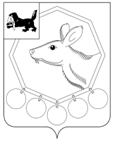 28.11.2016 № 236РОССИЙСКАЯ ФЕДЕРАЦИЯИРКУТСКАЯ ОБЛАСТЬ«БАЯНДАЕВСКИЙ РАЙОН»МЭРПОСТАНОВЛЕНИЕО ПРОГНОЗЕ СОЦИАЛЬНО- ЭКОНОМИЧЕСКОГО РАЗВИТИЯ МО «БАЯНДАЕВСКИЙ РАЙОН» НА 2017 ГОД И НА ПЕРИОД ДО 2019 ГОДА	В соответствии со ст. ст. 73, 184.2 Бюджетного кодекса Российской Федерации, «Положением о бюджетном процессе в МО «Баяндаевский район», утвержденным Решением Думы от 28.11.2013г. № 43/4, руководствуясь ст.ст.33,48 Устава МО «Баяндаевский район»,  ПОСТАНОВЛЯЮ:Одобрить прогноз социально- экономического развития МО «Баяндаевский район» на 2017 и на период до 2019 года.Опубликовать настоящее постановление в газете «Заря» и разместить на официальном сайте МО «Баяндаевский район» в информационно- телекоммуникационной сети «Интернет».Мэр МО «Баяндаевский район»А.П. ТабинаевСогласовано:Исп. Баирова О.А.